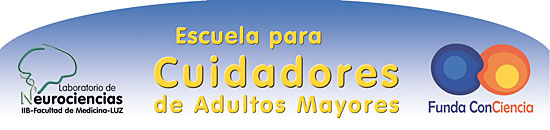 TallerENTENDIENDO AL ALZHEIMERMartes 31 de julioFICHA DE INSCRIPCIÓNNOMBRE________________________________________________________CI______________________________     Sexo  F___________ M___________Profesión ______________________Ocupación________________________Teléfono fijo______________________ Celular_________________________Correo electrónico________________________________________________Dirección________________________________________________________Lugar de trabajo__________________________________________________¿Cuida o vive con alguna  persona con la Enfermedad de Alzheimer?______Firma_____________________________________       Fecha____________